    المقطع التعلمي: 04                                                                                            المذكرة: 12    الميدان: مبادئ أولية في العبادات.                                                                           الحصـة: 1+2    النشاط: تربية إسلامية.                                                                                        المـــــدة: 45د   المحتوى: أطهر مكاني.    مؤشر الكفاءة: يعتني بطهارة جسمه و ثوبه و المكان الذي يعيش فيه.تم تحميل هذا الملف من: موقع المنارة التعليميللمزيد من الملفات التعليمية، زورونا على الرابط: https://www.manaradocs.com/تابعونا على فيسبوك للتوصّل بكل جديد في عالم التربية و التعليمصفحتنا على فيسبوك                   facebook.com/ManaraDocsمجموعتنا على فيسبوك      facebook.com/groups/ManaraDocsبريدنا الإلكتروني                       manaradocs.com@gmail.comالتقويـــــــــــــــمالتقويـــــــــــــــمالوضعيات التعليمية التعلمية والنشاط المقتـــــــــــــرحالمراحلإذا ماذا علينا أن نفعل؟من يذكرنا بخلاصة أطهر جسميهل نستطيع أن ندرس و المكان غير نظيف؟وضعية الانطلاقإذا رأيتم الساحة متسخة هل تتعاونون على تنظيفها؟إذا هل يجب أن نعتني بنظافة جسمنا و ثيابنا فقط؟ ألاحظ وأعبر:تطلب المعلمة من المتعلمين فتح الكتاب وملاحظة الصور الموجودة في (ص 68).*الصورة الأولى:ماذا يفعل هؤلاء الأشخاص؟لماذا يقومون بتنظيف المكان؟*الصورة الثانية:ماذا يفعل الطفل؟هل أنت أيضا تستحم؟لماذا تستحم؟*الصورة الثالثة:ماذا تغسل البنت؟لماذا تنظف بيتها؟من منكم ينظف غرفته؟    أستنتج:تقرأ المعلمة ويردد المتعلمين.المسلم يكون طاهرا في جسمه و ثيابه و المكان الذي يعيش فيه.   أحفظ: اللهم اجعلني من التوابين و اجعلني من المتطهرين.بنــاء التعلمــــــاتكيف تعتني بنظافة المدرسة و البيت و الشارع؟شاهدت زميلك يرمي الأوساخ في الساحة ما الذي تفعله؟بما تنصحه؟ استثمار المكتسبات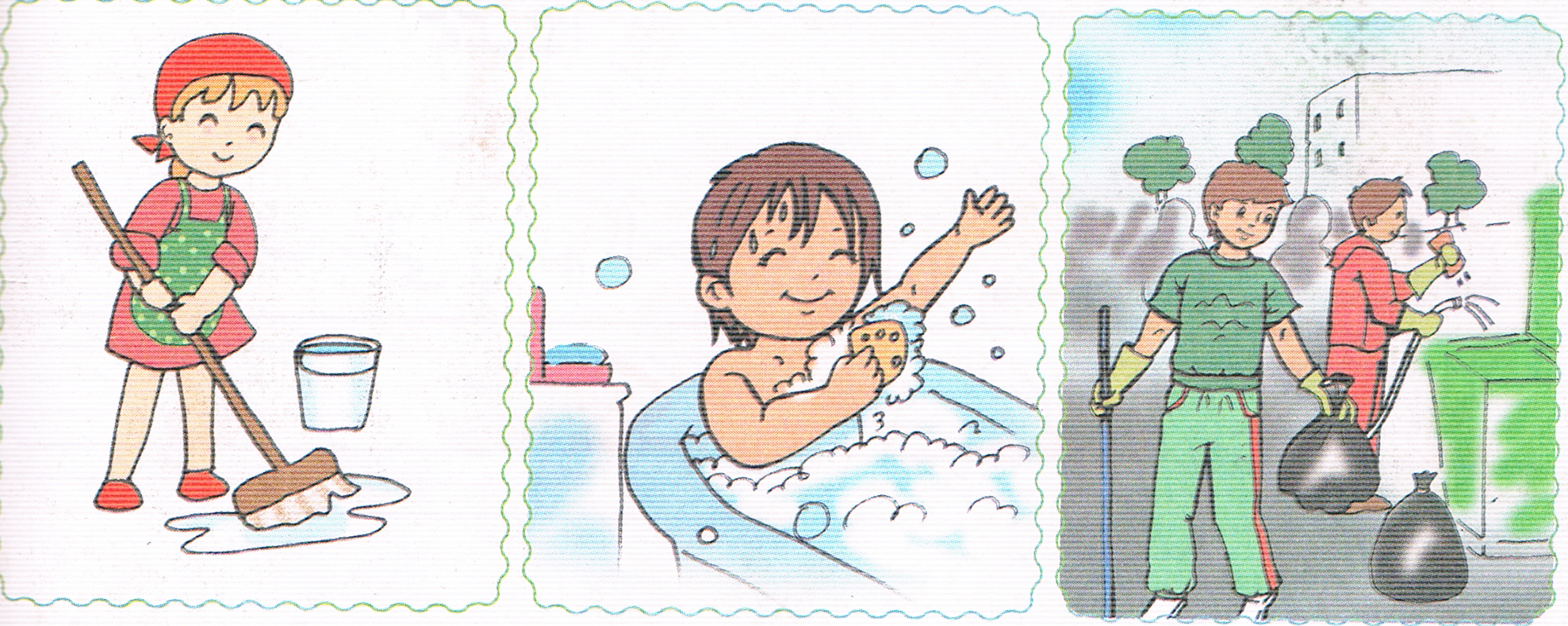 